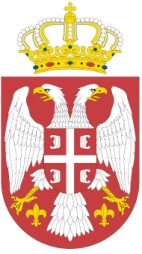 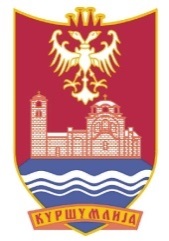 РЕПУБЛИКА СРБИЈА                                           ОПШТИНА КУРШУМЛИЈА   ОПШТИНСКА УПРАВА                                            Одељење за локалну пореску администрацију, буџет и финансијеБрој III-03______________Куршумлија, __________. годинеЗАХТЕВ ЗА КОРИШЋЕЊЕ ВИШЕ ИЛИ ПОГРЕШНО ПЛАЋЕНОГ ПОРЕЗА ОДНОСНО СПОРЕДНИХ ПОРЕСКИХ ДАВАЊА ЗА НАМИРЕЊЕ ДОСПЕЛИХ ОБАВЕЗА ПО ДРУГОМ ОСНОВУ, ПУТЕМ ПРЕКЊИЖАВАЊАНа основу члана 10. Закона о пореском поступку и пореској администрацији („Службени гласник РС“ број 80/2002...47/2013,68/14,105/14, 112/2015, 15/16 и 108/16) подносим захтев да се изврши прекњижавање погрешно плаћеног пореза односно споредних пореских давањаплаћеног ____________________________________, у износу од __________ динара,                            (назив јавног прихода)који је уплаћен на уплатни рачун _______________________, позив на број ___________________.Прекњижавање извршити на име јавног прихода ____________________________________, уизносу од __________ динара на уплатни рачун ____________________, позив на број___________________.____________________ ____________________(име и презиме/назив пореског обвезника),ЈМБГ/ПИБ и МБ (за правно лице)______________________Уз захтев достављам:Напомена: Оптшинска управа је дужна да реши предмет у року од 30 дана од дана достављања уредне документацијеМесто и датум  _________________АдресаБрој личне карте за физичко лицеКонтакт телефонПотписРБДокументаФорма документа1Доказ о уплати (оригинал потврду,оригинал налога зауплату или извод)Оригинал